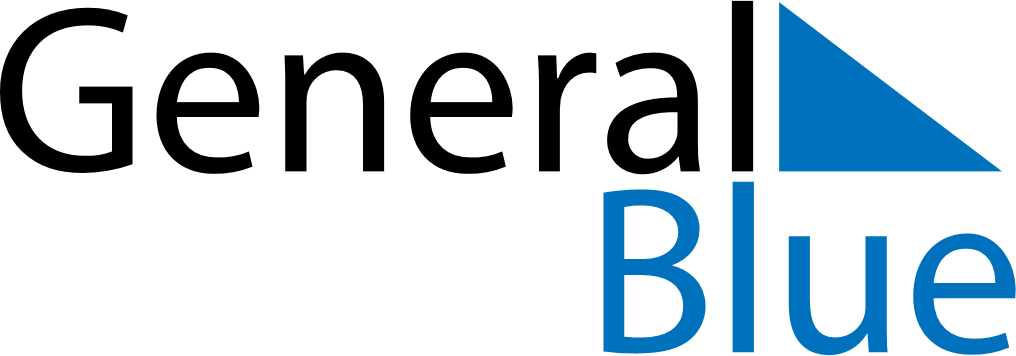 January 2024January 2024January 2024January 2024January 2024January 2024High River, Alberta, CanadaHigh River, Alberta, CanadaHigh River, Alberta, CanadaHigh River, Alberta, CanadaHigh River, Alberta, CanadaHigh River, Alberta, CanadaSunday Monday Tuesday Wednesday Thursday Friday Saturday 1 2 3 4 5 6 Sunrise: 8:36 AM Sunset: 4:40 PM Daylight: 8 hours and 3 minutes. Sunrise: 8:36 AM Sunset: 4:41 PM Daylight: 8 hours and 4 minutes. Sunrise: 8:36 AM Sunset: 4:42 PM Daylight: 8 hours and 5 minutes. Sunrise: 8:36 AM Sunset: 4:43 PM Daylight: 8 hours and 7 minutes. Sunrise: 8:36 AM Sunset: 4:44 PM Daylight: 8 hours and 8 minutes. Sunrise: 8:35 AM Sunset: 4:45 PM Daylight: 8 hours and 9 minutes. 7 8 9 10 11 12 13 Sunrise: 8:35 AM Sunset: 4:47 PM Daylight: 8 hours and 11 minutes. Sunrise: 8:35 AM Sunset: 4:48 PM Daylight: 8 hours and 13 minutes. Sunrise: 8:34 AM Sunset: 4:49 PM Daylight: 8 hours and 14 minutes. Sunrise: 8:34 AM Sunset: 4:50 PM Daylight: 8 hours and 16 minutes. Sunrise: 8:33 AM Sunset: 4:52 PM Daylight: 8 hours and 18 minutes. Sunrise: 8:33 AM Sunset: 4:53 PM Daylight: 8 hours and 20 minutes. Sunrise: 8:32 AM Sunset: 4:54 PM Daylight: 8 hours and 22 minutes. 14 15 16 17 18 19 20 Sunrise: 8:31 AM Sunset: 4:56 PM Daylight: 8 hours and 24 minutes. Sunrise: 8:31 AM Sunset: 4:57 PM Daylight: 8 hours and 26 minutes. Sunrise: 8:30 AM Sunset: 4:59 PM Daylight: 8 hours and 28 minutes. Sunrise: 8:29 AM Sunset: 5:00 PM Daylight: 8 hours and 31 minutes. Sunrise: 8:28 AM Sunset: 5:02 PM Daylight: 8 hours and 33 minutes. Sunrise: 8:27 AM Sunset: 5:03 PM Daylight: 8 hours and 36 minutes. Sunrise: 8:26 AM Sunset: 5:05 PM Daylight: 8 hours and 38 minutes. 21 22 23 24 25 26 27 Sunrise: 8:25 AM Sunset: 5:07 PM Daylight: 8 hours and 41 minutes. Sunrise: 8:24 AM Sunset: 5:08 PM Daylight: 8 hours and 44 minutes. Sunrise: 8:23 AM Sunset: 5:10 PM Daylight: 8 hours and 46 minutes. Sunrise: 8:22 AM Sunset: 5:12 PM Daylight: 8 hours and 49 minutes. Sunrise: 8:21 AM Sunset: 5:13 PM Daylight: 8 hours and 52 minutes. Sunrise: 8:20 AM Sunset: 5:15 PM Daylight: 8 hours and 55 minutes. Sunrise: 8:18 AM Sunset: 5:17 PM Daylight: 8 hours and 58 minutes. 28 29 30 31 Sunrise: 8:17 AM Sunset: 5:18 PM Daylight: 9 hours and 1 minute. Sunrise: 8:16 AM Sunset: 5:20 PM Daylight: 9 hours and 4 minutes. Sunrise: 8:14 AM Sunset: 5:22 PM Daylight: 9 hours and 7 minutes. Sunrise: 8:13 AM Sunset: 5:23 PM Daylight: 9 hours and 10 minutes. 